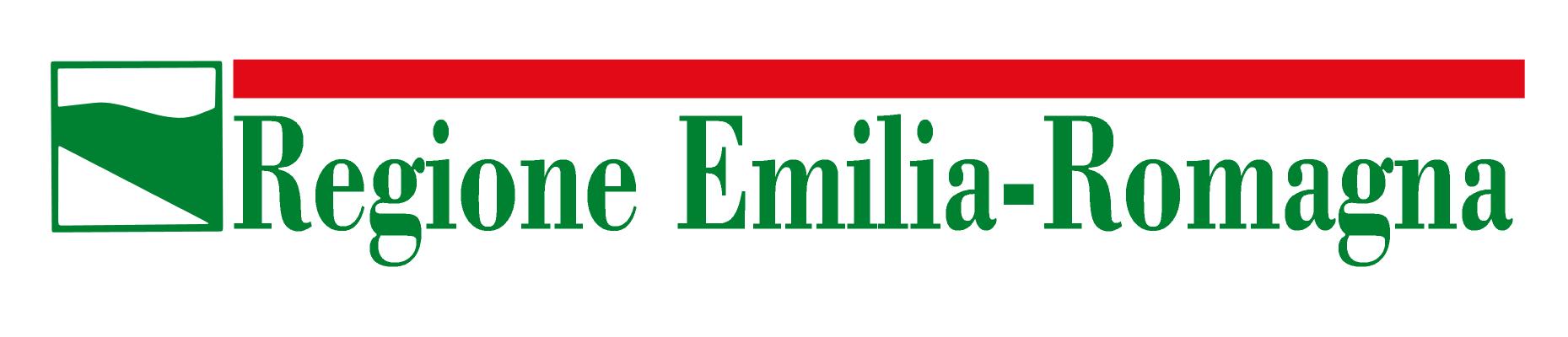 BANDO IN ATTUAZIONE DELL’ART. 6  LR 14 /2014 -Anno 2020-ACCORDI REGIONALI DI INSEDIAMENTO E SVILUPPO DELLE IMPRESE (ARIS)SCHEDA -PROGETTO DI DETTAGLIO-CATEGORIA DI AIUTI C “Aiuti alla formazione e aiuti all’assunzione e all’occupazione di lavoratori svantaggiati e di lavoratori con disabilità”  (ARTT. 31, 32e 33 DEL REG. 651/2014-GBER)PROPONENTE DEI PROGETTI  	in qualità di rappresentante legale dell’impresa (o procuratore speciale)DICHIARA CHEIn relazione al “programma di investimento”, codice unico identificativo: XXXXXl’intervento relativo alla “formazione e aiuti all’assunzione e all'occupazione di lavoratori svantaggiati e di lavoratori con disabilità” avrà luogo in una o più delle seguenti sede/iIndicare se il comune in cui ricade la sede in cui sarà realizzato l’investimento in Emilia-Romagna è uno di quelli colpiti dal sisma del maggio 2012, così come individuati dall’art. 2bis, comma 43 del Decreto-Legge n. 148 del 16 ottobre 2017, convertito con modificazioni dalla legge n. 172 del 4 dicembre 2017;o Sio  Nodi voler adottare al fine dell’intervento specifico il seguente “regime di aiuti” :De minimisIn alternativaAiuti di statoIn caso di scelta del regime De minimis, allega il documento:  G.1) Modello 19 “DICHIARAZIONI DE MINIMIS” DESCRIZIONE DELL’IMPIANTO PROGETTUALE Azioni di formazione  Titolo del Percorso Formativo:  (titolo)Si tratta di attività corsuale ovvero erogata ad un gruppo fisso di partecipanti. A fronte di un elevato numero di potenziali partecipanti si potranno prevedere più edizioni ovvero la stessa attività formativa  potrà essere replicata individuando sottogruppi di partecipanti. IMPORTANTE: DA RIPETERE COMPLETO IN OGNI PARTE (DESCRITTIVO, INTENSITA’ E COSTO) PER OGNI PERCORSO FORMATIVO PREVISTODescrizione dell’impianto progettuale *Alla pagina https://fesr.regione.emilia-romagna.it/opportunita/2020/accordi-regionali-di-insediamento-e-sviluppo-delle-imprese-anno-2020 sono rinvenibili le indicazioni relative alle modalità di calcolo del costo delle operazioni di formazione. È, inoltre, rinvenibile il foglio di calcolo di supporto alla determinazione dei costiINTENSITA’ DELL’AIUTO  COSTO Azioni di accompagnamento Titolo dell’azione di accompagnamento  Si intende una attività volta alla rielaborazione e trasferimento delle competenze apprese nell’attività corsuale nel contesto organizzativo. L’attività è condotta da un formatore sempre in presenza di uno o più partecipanti: a differenza del corso non necessariamente tutti i partecipanti sono sempre presenti ma potranno essere individuati incontri distinti e con sottogruppi differenti IMPORTANTE: DA RIPETERE COMPLETO IN OGNI PARTE (DESCRITTIVO, INTENSITA’ E COSTO) PER OGNI AZIONE DI ACCOMPAGNAMENTO PREVISTAINTENSITA’ DELL’AIUTO  IMPORTANTE: DA RIPETERE PER OGNI PROGETTO COSTO ASSUNZIONI Articolare il piano relativo alle  assunzioni di personale svantaggiato e disabile, secondo la tabella di seguito riportata: Note Le spese ammissibili relativamente alle assunzioni, sono quelle previste dal regime di aiuti di cui alla Delibera di Giunta Regionale n. 412 del 23/04/2015, base giuridica della comunicazione SA.41831 dell’8 maggio 2015.L’incentivo è comunque riconosciuto solo nei casi in cui la retribuzione assicurata al/alla lavoratore/lavoratrice a seguito della sua assunzione sia superiore a € 15.000,00 annui lordi.  Luogo e data						              Timbro e firma        (oppure firma digitale)	 del legale rappresentante	   (o del procuratore speciale) __________________________					        ______________________________________Si ricorda che  in caso di firma autografa, deve essere allegata anche la fotocopia del documento di identità del legale rappresentante (o procuratore speciale).  Il/la sottoscritto/aIl/la sottoscritto/aNato/a a ilCod. fiscaleRagione socialeForma giuridicaCodice fiscalePartita IVAViaCAPComuneProv.Zona  assistita Zona  assistita Zona  assistita Nel caso indicare comune e zona censuaria (secondo quanto riportato all’art.18  del bando)Nel caso indicare comune e zona censuaria (secondo quanto riportato all’art.18  del bando)Nel caso indicare comune e zona censuaria (secondo quanto riportato all’art.18  del bando)Zona MONTANA	Zona MONTANA	Zona MONTANA	Nel caso, indicare la zona tenuto conto di quanto previsto dalla L.R. 2/2004 e ss.mm.ii. (“Legge per la Montagna”) e individuati dalle D.G.R. 1734/2004 e 1813/2009” dell’Emila RomagnaNel caso, indicare la zona tenuto conto di quanto previsto dalla L.R. 2/2004 e ss.mm.ii. (“Legge per la Montagna”) e individuati dalle D.G.R. 1734/2004 e 1813/2009” dell’Emila RomagnaNel caso, indicare la zona tenuto conto di quanto previsto dalla L.R. 2/2004 e ss.mm.ii. (“Legge per la Montagna”) e individuati dalle D.G.R. 1734/2004 e 1813/2009” dell’Emila Romagnaarea funzionale di riferimento dei lavoratori coinvoltiricerca e sviluppo e innovazioneprogettazioneproduzionemarketing e venditeamministrazione finanza e controlloaltro (descrizione)ricerca e sviluppo e innovazioneprogettazioneproduzionemarketing e venditeamministrazione finanza e controlloaltro (descrizione)ricerca e sviluppo e innovazioneprogettazioneproduzionemarketing e venditeamministrazione finanza e controlloaltro (descrizione)ricerca e sviluppo e innovazioneprogettazioneproduzionemarketing e venditeamministrazione finanza e controlloaltro (descrizione)ricerca e sviluppo e innovazioneprogettazioneproduzionemarketing e venditeamministrazione finanza e controlloaltro (descrizione)Obiettivi formativi attesi(descrizione)(descrizione)(descrizione)(descrizione)(descrizione)Principali contenuti(descrizione)(descrizione)(descrizione)(descrizione)(descrizione)Descrizione delle caratteristiche dei destinatari  (potranno essere indicati anche entrambi)neo assuntilavoratori già in organiconeo assuntilavoratori già in organiconeo assuntilavoratori già in organico(descrizione)(descrizione)n. totale dei potenziali partecipantin. edizioni (numero di gruppi in formazione distinti) n. di ore previsto di cui n. ore formazione frontale (gruppo in aula) e n. ore di formazione on the jobn. totale  oren. totale  oren. di ore previsto di cui n. ore formazione frontale (gruppo in aula) e n. ore di formazione on the jobn. ore aulan. ore aulan. di ore previsto di cui n. ore formazione frontale (gruppo in aula) e n. ore di formazione on the jobn. ore di formazione on the jobn. ore di formazione on the jobCaratteristiche dei formatori con riferimento alle due modalità previste (specificare tra formatori “interni” ed esterni)Formatori  aula esterni(indicare % di impegno)(indicare % di impegno)(indicare % di impegno)(descrizione)Caratteristiche dei formatori con riferimento alle due modalità previste (specificare tra formatori “interni” ed esterni)Formatori  aula interni(indicare % di impegno)(indicare % di impegno)(indicare % di impegno)(descrizione)Caratteristiche dei formatori con riferimento alle due modalità previste (specificare tra formatori “interni” ed esterni)Formatori  on the job esterni(indicare % di impegno)(indicare % di impegno)(indicare % di impegno)(descrizione)Caratteristiche dei formatori con riferimento alle due modalità previste (specificare tra formatori “interni” ed esterni)Formatori  on the job interni(indicare % di impegno)(indicare % di impegno)(indicare % di impegno)(descrizione)COSTO TOTALE STANDARD*Costo standard = totale_ore * n. edizioni * 117,00 + totale_ore  * n. totale dei potenziali partecipanti * 5,50Costo standard = totale_ore * n. edizioni * 117,00 + totale_ore  * n. totale dei potenziali partecipanti * 5,50Costo standard = totale_ore * n. edizioni * 117,00 + totale_ore  * n. totale dei potenziali partecipanti * 5,50Costo standard = totale_ore * n. edizioni * 117,00 + totale_ore  * n. totale dei potenziali partecipanti * 5,50Costo standard = totale_ore * n. edizioni * 117,00 + totale_ore  * n. totale dei potenziali partecipanti * 5,50COSTO DEL PROGETTO (C) =QUOTA COSTO STANDARD (è uguale alla somma della quota pubblica e del contributo privato in denaro) + Quota costo reale del mancato reddito  Quota pubblica (Qpu)= quota finanziamento pubblico Quota azienda/privati  (Qpr) =Quota finanziamento privato in denaro + Mancato reddito Intensità dell’aiuto (l’intensità dell’aiuto deve rispettare i vincoli previsti dalla normativa vigente)= Quota pubblica (Qpu) /Costo del progetto (C)Quota finanziamento pubblico€Quota finanziamento privato in denaro   €Mancato reddito€area funzionale di riferimento dei lavoratori coinvoltiricerca e sviluppo e innovazioneprogettazioneproduzionemarketing e venditeamministrazione finanza e controlloaltro (descrizione)obiettivi formativi attesi(descrizione)n. totale indicativo dei potenziali partecipantin. di ore previsto Modalità e metodologie di intervento(descrizione)Caratteristiche dei formatori  (descrizione)COSTO TOTALE Costo standard = totale_ore * 144,00COSTO DEL PROGETTO (C) =QUOTA COSTO STANDARD (è uguale alla somma della quota pubblica e del contributo privato in denaro) + Quota costo reale del mancato reddito  Quota pubblica (Qpu)= quota finanziamento pubblico Quota azienda/privati  (Qpr) =Quota finanziamento privato in denaro + Mancato reddito Intensità dell’aiuto (l’intensità dell’aiuto deve rispettare i vincoli previsti dalla normativa vigente)= Quota pubblica (Qpu) /Costo del progetto (C)Quota finanziamento pubblico€Quota finanziamento privato in denaro   €Mancato reddito€Inserire il numero   di lavoratori svantaggiati da assumere a tempo indeterminato (incentivabili per 12 mesi)Inserire importo per  l’assunzione e l’occupazione di lavoratori svantaggiati da assumere a tempo indeterminato (incentivabili per 12 mesi €/000)Inserire il numero di  lavoratori molto svantaggiati  da assumere a tempo indeterminato (incentivati per 24 mesi)Inserire importo per  l’assunzione e l’occupazione di lavoratori svantaggiati  da assumere a tempo indeterminato (incentivabili per 24 mesi €/000)Inserire il numero di  lavoratori disabili  da assumere a tempo indeterminato Inserire importo per l’assunzione e l’occupazione di lavoratori disabili da assumere a tempo indeterminato €/000ASSUNZIONI RIGUARDANTI I LAVORATORI SVANTAGGIATI (1)n.n.ASSUNZIONI RIGUARDANTI I LAVORATORI DISABILI (1)n.Costi salariali€€€Costi aggiuntivi€€€TOTALE IMPORTO ASSUNZIONI €€€€€€IMPORTO CONTRIBUTO RICHIESTO PER LE ASSUNZIONI DI DISABILI E SVANTAGGIATI €€€€€€TOTALE IMPORTO CONTRIBUTO€€€€€€